CORRECTIONReproduis les dessins. Ajoute les points qui manquent.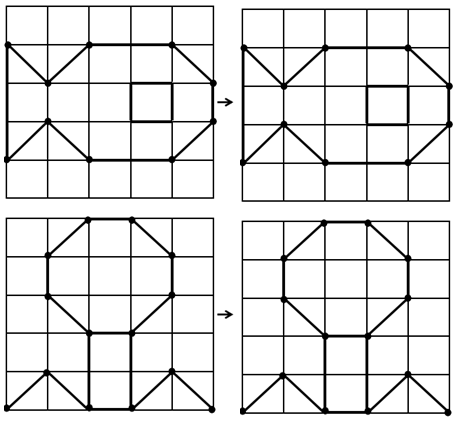 Complète le calendrier du 1er mai au 31 mai, puis colorie la bonne réponse :Quel est le premier jour du mois ?Quel est le dernier jour du mois ?Calcule en passant par 10.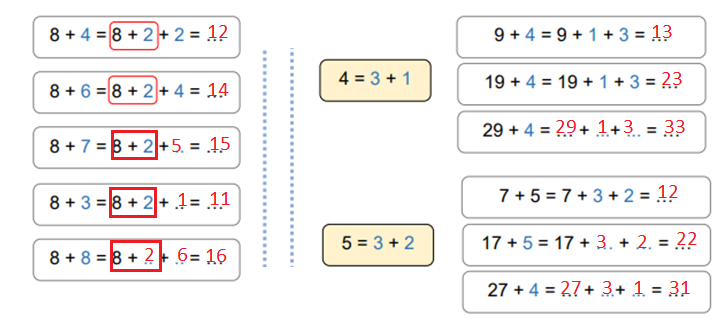 Faire les fiches 80 – 84 – 87.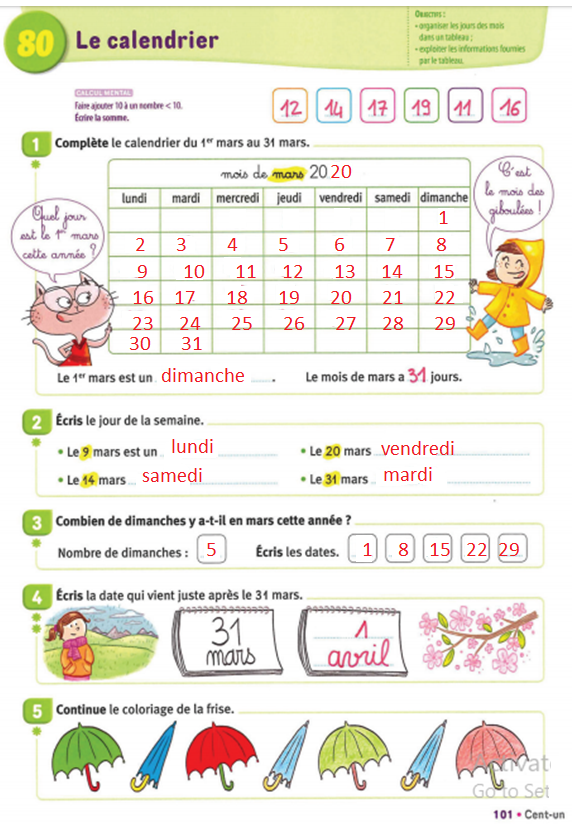 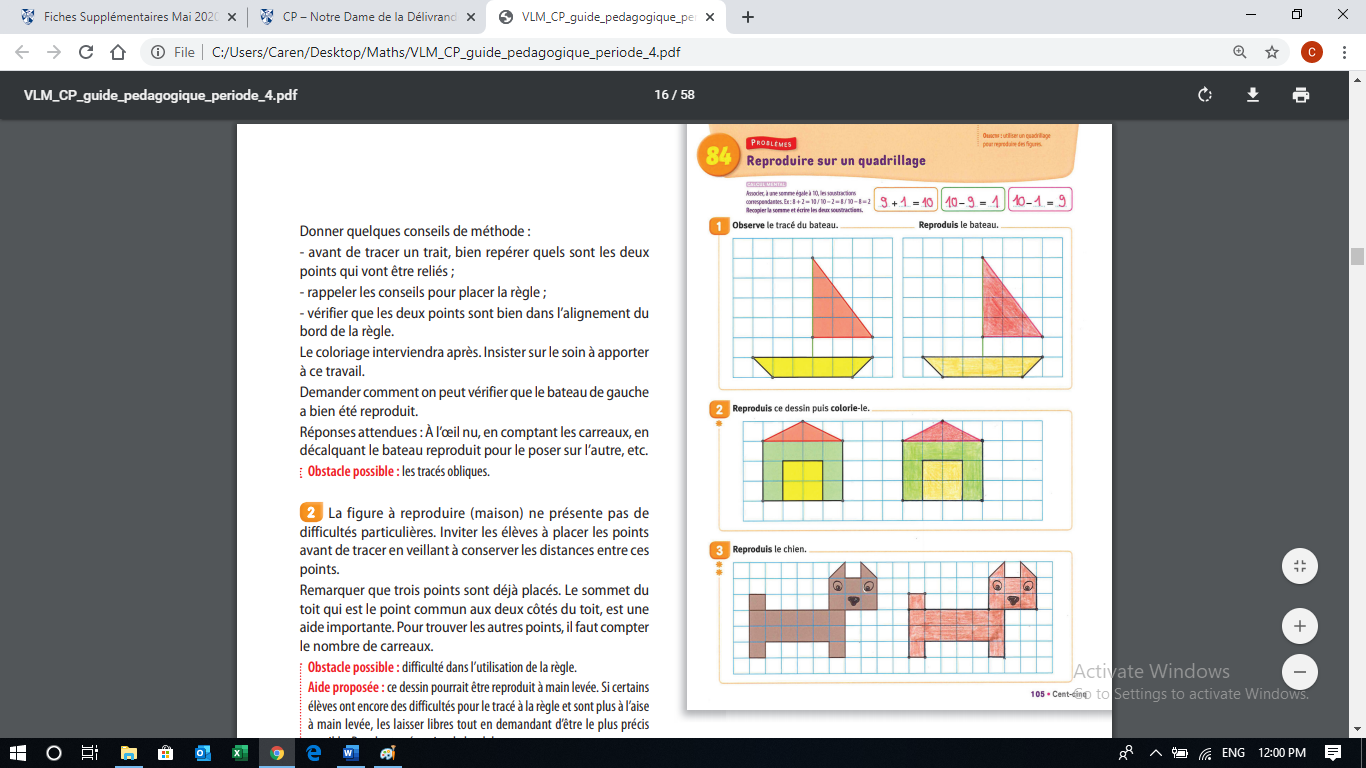 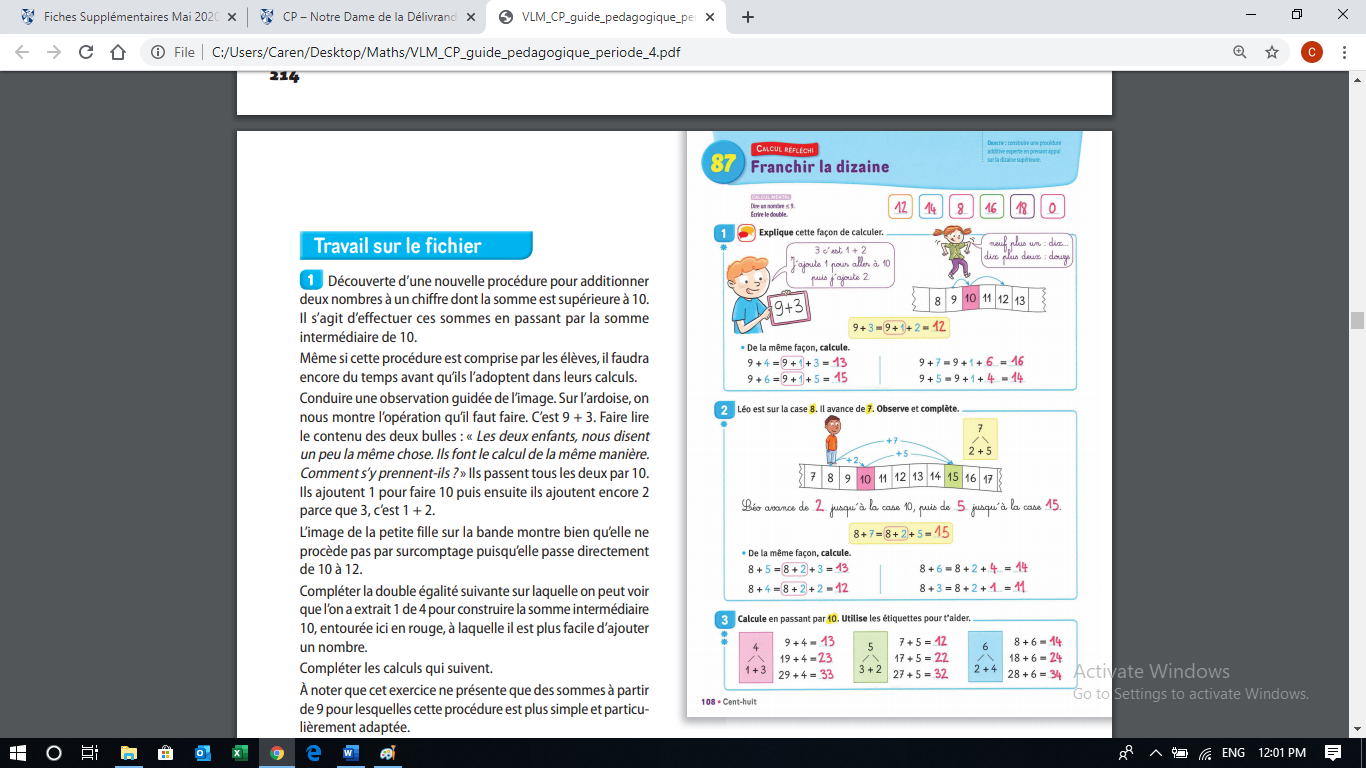 Collège des Dominicaines de notre Dame de la Délivrande – Araya-Classe : CP                                                                   Mai 2020 – 2ème semaineNom : ________________________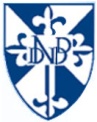 lundimardimercredijeudivendredivendredisamedisamedidimanchedimanchedimanche112233345678899101010111213141515161617171718192021222223232424242526272829293030313131Combien de jours y a-t-il dans le mois ?Combien de jours y a-t-il dans le mois ?Combien de jours y a-t-il dans le mois ?Combien de jours y a-t-il dans le mois ?Combien de jours y a-t-il dans le mois ?Combien de jours y a-t-il dans le mois ?28282929303131lundimardimercredijeudivendredisamedidimanchelundimardimercredijeudivendredisamedidimancheCombien y a-t-il de mercredis dans le mois ?2345Combien y a-t-il de semaines complètes dans le mois ?345